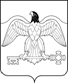 УПРАВЛЕНИЕ ФИНАНСОВ АДМИНИСТРАЦИИ КАРАБАШСКОГО ГОРОДСКОГО ОКРУГАЧелябинской областиПРИКАЗот «10» июня  2020 г.                                                                                                             № 38О внесении изменений в приказУправления финансов администрацииКарабашского городского округаот 26.08.2019 г.  №  69В целях уточнения Приказа Управления финансов администрации Карабашского городского округа от 26.08.2019 г. № 69 «Об утверждении учетной политики для целей бухгалтерского учета Управления финансов администрации Карабашского городского округа»	ПРИКАЗЫВАЮ:	Внести  следующие изменения в учетную политику для целей бухгалтерского учета:Пункт 1.1. раздела 1 приложения к приказу дополнить Приказами Минфина России:	«-федеральным стандартом бухгалтерского учета для организаций государственного сектора "Запасы", утвержденным приказом Минфина России (далее Приказ 256н);	-федеральным стандартом  бухгалтерского учета для организаций государственного сектора "Резервы. Раскрытие информации об условных обязательствах и условных активах", утвержденным приказом Минфина России от 30.05.2018 г. N 124н (далее Приказ 124н);	- федеральным стандартом бухгалтерского учета для организаций государственного сектора "Бюджетная информация в бухгалтерской (финансовой) отчетности", утвержденным приказом Минфина России от 28 февраля 2018 г. N 37н (далее Приказ 37н).»Исключить из пункта 1.11. раздела 1 приложения к приказу слова: «Первичные документы принимаются к бухгалтерскому учету по результатам внутреннего финансового контроля (Приложение №13)» Раздел 2 приложения к приказу дополнить пунктом 2.7. следующего содержания:	«2.7. Непроизведенные активы	Земельный участок, закрепленный за Управлением финансов на праве постоянного (бессрочного) пользования расположенный под объектом недвижимости, учитывается на счете10300 "Непроизведенные активы", на основании документа (свидетельства), подтверждающего право пользования земельным участком. Учет ведется по кадастровой стоимости. 	Изменение стоимости земельного участка, ранее принятого к бюджетному учету,  в связи с изменением его кадастровой стоимости отражается с применением счета 1 401 10 189 в сумме изменения: в случае увеличения балансовой стоимости в положительном значении, в случае уменьшения балансовой стоимости - со знаком "минус".	Земельному участку, как и иному объекту непроизведенных активов, присваивается уникальный инвентарный порядковый номер, который используется исключительно в регистрах бухгалтерского учета. Указанный инвентарный номер сохраняется за ним на весь период его учета. Инвентарные номера выбывших (списанных) объектов непроизведенных активов вновь принятым к учету объектам нефинансовых активов не присваиваются.	Аналитический учет земельного участка как объектов непроизведенных активов ведется в инвентарной карточке учета основных средств (ф. 0504031). В целях контроля соответствия учетных данных по земельному участку, числящимся на счете 10300, его фактическому наличию составляется оборотная ведомость по нефинансовым активам (ф. 0504035).» Раздел 6 приложения к приказу изложить в следующей редакции:	«6. Учет материальных запасов	6.1. К материальным запасам относятся предметы, используемые в деятельности учреждения в течение периода не превышающего 12 месяцев, независимо от стоимости. Печати и штампы учитываются в составе материальных запасов на протяжении всего времени их использования.	6.2. Материальные запасы принимаются к бухгалтерскому учету по первоначальной стоимости, в сумме фактических вложений на основании товарных накладных, счет-фактур, кассовых чеков, приходных ордеров на приемку материальных ценностей (форма 0504207).	Приходный ордер на приемку материальных ценностей применяется при отсутствии иных первичных документов (поступление товаров без сопроводительных документов, оприходовании излишков материальных запасов и т.п.).В целях своевременного отражения операций по списанию ГСМ, оприходование ГСМ при отсутствии сопроводительных документов поставщика, осуществляется на основании путевых листов, кассовых  чеков, подтверждающих объем полученного ГСМ и цены ГСМ, установленной муниципальным контрактом (договором). При поступлении сопроводительных документов поставщика в случае установления  расхождений, количество и стоимость поступившего ГСМ корректируется бухгалтерской справкой.6.3. Бухгалтерский учет операций по выбытию и перемещению материальных запасов ведется в Журнале операций по выбытию и перемещению нефинансовых активов. Учет фактического движения материальных запасов ведется в оборотной ведомости по нефинансовым активам (код формы 0504035) в разрезе материально ответственных лиц. 6.4. Аналитический учет материальных запасов ведется по однородным группам, количеству, в разрезе материально ответственных лиц.Группировка материальных запасов, учитываемых на счете 0 105 00 000, по сходным характеристикам осуществляется следующим образом:- горюче-смазочные материалы;- иные материальные запасы.6.5. Единицей учета материальных запасов является  однородная группа.6.6. Выбытие материальных запасов производится по средней фактической стоимости.Списание канцелярских, хозяйственных товаров на нужды учреждения осуществляется на основании Ведомости выдачи материальных ценностей на нужды учреждения (код формы 0504210), ведение которой осуществляет секретарь-машинистка. Списание материалов на нужды учреждения осуществляется актом о списании материальных запасов (код формы 0504230).Для учета и контроля работы транспортных средств и водителей применяются путевые листы (приложение №6). В путевом листе ежедневно ставятся отметки о проведении контроля технического состояния транспортных средств перед выездом с места стоянки и по возвращении о технической исправности (неисправности) транспортных средств. Данные путевых листов группируются в Листке учета ГСМ, на основании которого осуществляется списание ГСМ актом о списании материальных запасов (код формы 0504230).	Нормы расхода ГСМ определяются на основании норм расхода топлив и смазочных материалов на автомобильном транспорте, утвержденных распоряжением Минтранса России от 14.03.2008 г. № АМ-23-р и утверждаются приказом руководителя Управления финансов администрации Карабашского городского округа. 	Базовые нормы расхода горюче-смазочных материалов для автомобильного транспорта Управление финансов администрации Карабашского городского округа:	В период с 1 ноября по 15 апреля применяются зимние надбавки к норма расхода горюче-смазочных материалов для автомобильного транспорта Управления финансов администрации Карабашского городского округа в размере 10%.	Ежегодно приказом руководителя утверждаются период применения зимней надбавки к нормам расхода ГСМ и ее величина.	Стоимость фактически израсходованных объемов ГСМ отражается в учете не выше норм, установленных приказом руководителя.»Раздел 10 приложения к приказу изложить в следующей редакции:	«10. Учет расчетов по доходам10.1. Учет доходов бюджета, администрируемых Управлением финансов, осуществляется в рамках выполнения полномочий администратора доходов.10.2. Отражение операций по учету  администрируемых доходов осуществляется в Журнале операций расчетов по доходам в разрезе вида доходов и плательщиков.Администрирование доходов бюджетов осуществляется по кодам бюджетной классификации закрепленным приказами Управления финансов.10.3. Прогнозирование поступлений доходов в бюджеты осуществляется в соответствии с утвержденной приказом Управления финансов  Методикой прогнозирования поступлений доходов в бюджеты бюджетной системы Российской Федерации, администрируемых Управлением финансов.10.4. Отражение операций по перечислению поступлений в доходы бюджетов осуществляется на основании выписки из лицевого счета администратора доходов бюджета (ф. 0531761) и справки о перечислении поступлений в бюджеты (ф. 0531468).10.5. Начисление администрируемых безвозмездных поступлений от бюджетов осуществляется:- по дотации местным бюджетам на выравнивание бюджетной обеспеченности муниципальных районов (городских округов, городских округов с внутригородским делением  – на основании Закона Челябинской области о бюджете на очередной финансовый год и на плановый период;- дотации местным бюджетам на частичную компенсацию дополнительных расходов на повышение оплаты труда работников бюджетной сферы и иные цели бюджетам муниципальных районов (городских округов, городских округов с внутригородским делением) – на основании Закона Челябинской области о бюджете на очередной финансовый год и на плановый период;- по дотации местным бюджетам на поддержку мер по обеспечению сбалансированности местных бюджетов – на основании распоряжения Правительства Челябинской области.10.6. Отражение на счетах бюджетного учета сметных (плановых, прогнозных) назначений по доходам  осуществляется на основании показателей, предусмотренных (учтенных при формировании) решением Собрания депутатов Карабашского городского округа  на очередной финансовый год и на плановый период, доведенных до Управления финансов в порядке, установленном приказом Управления финансов "О Порядке составления и ведения кассового плана исполнения бюджета Карабашского городского округа".10.7. Доходы, полученные в отчетном периоде, но относящиеся к будущим отчетным периодам, признаются для целей бухгалтерского учета, формирования и публичного раскрытия показателей бюджетной отчетности доходами будущих периодов.	10.8.  В составе доходов будущих периодов на счете 1 401 40 000 «Доходы будущих периодов» отражаются доходы:	- дотации местным бюджетам на выравнивание бюджетной обеспеченности муниципальных районов (городских округов, городских округов с внутригородским делением);- дотации местным бюджетам на частичную компенсацию дополнительных расходов на повышение оплаты труда работников бюджетной сферы и иные цели бюджетам муниципальных районов (городских округов, городских округов с внутригородским делением);- дотации местным бюджетам на поддержку мер по обеспечению сбалансированности местных бюджетов – на основании распоряжения Правительства Челябинской области.Дотации местным бюджетам  являются межбюджетным  трансфертом, предоставляемым без условий передачи активов, признаются в бухгалтерском учете по факту возникновения права на их получение, и отражаются по дебету соответствующих счетов аналитического учета счета 1 205 51 561 «Расчеты по доходам» и кредиту соответствующих счетов аналитического учета:1 401 10 151 «Доходы текущего финансового года» в части, относящейся к текущему отчетному периоду – на основании распоряжений правительства Челябинской области об областном бюджете на соответствующий финансовый год; 1 401 40 151 «Доходы будущих периодов» в части, относящейся к будущим отчетным периодам – на основании показателей, предусмотренных  решением Собрания депутатов Карабашского городского округа  на очередной финансовый год и на плановый период. Доходы будущих периодов признаются в составе доходов от межбюджетных трансфертов текущего отчетного периода при наступлении периода, к которому эти доходы относятся.10.9. Доходы от штрафов, пеней, неустоек, возмещения ущерба признаются в бухгалтерском учете на дату возникновения требования к плательщику штрафов, пеней, неустоек, требования возмещения ущерба – при вступлении в силу вынесенного постановления (решения) по делу об административном правонарушении, определения о наложении судебного штрафа, при предъявлении плательщику документа, устанавливающего право требования по уплате предусмотренных контрактом (договором, соглашением) неустоек (штрафов, пней) в сумме, обозначенной в соответствующих документах.10.10. Учет операций расчетов по доходам осуществляется на основании Бухгалтерской справки (ф. 0504833), которая составляется на основании соответствующих документов.10.11. Аналитический учет расчетов по поступлениям ведется в разрезе видов доходов (поступлений) по плательщикам (группам плательщиков) и соответствующим им суммам расчетов в  Карточке учета средств и расчетов    (ф. 0504051).10.12. Аналитический учет доходов будущих периодов на счете 1 401 40 151 «Доходы будущих периодов» осуществляется по видам доходов (поступлений)».Пункт 12.2  раздела 12 приложения к приказу изложить в следующей редакции:«12.2. Основание для отражения операций расчетов по оплате труда являются следующие первичные учетные документы: табель учета использования рабочего времени (ф. 0504421), приказы по кадрам, документы на право получения государственных пособий, выплат, компенсаций, договоры гражданско-правового характера и акты об их выполнении, расчетные ведомости (ф. 0504402), реестр денежных средств с результатами зачисления на счета физических лиц.»Пункт 13.4 раздела 13 приложения к приказу изложить в следующей редакции: «13.4. Формирование налоговых расчетов, налоговых деклараций, расчетов по страховым взносам осуществляется с помощью программного продукта «Налогоплательщик», «1С Бухгалтерия».Учет удержанного и перечисленного налога на доходы физических лиц осуществляется в  регистрах налогового учета на доходы  физических лиц (Приложение 19).Учет начисленных страховых взносов в отношении каждого физического лица осуществляется в карточке учета сумм начисленных выплат и иных вознаграждений и сумм начисленных страховых взносов (Приложение №9).»Раздел 15 приложения к приказу изложить в следующей редакции:	«15. Резервы	15.1. Формирование резерва предстоящих расходов формируется Управлением финансов:-  на предстоящую оплату отпусков;- по претензионным требованиям.	15.2. 	Резерв на оплату отпусков за фактически отработанное время (компенсаций за неиспользованный отпуск).	Резерв на оплату отпусков за фактически отработанное время или компенсаций за неиспользованный отпуск, в том числе при увольнении работника учреждения, включая платежи на обязательное социальное страхование, начисляется (корректируется) на основании сведений бухгалтера-экономиста о количестве дней отпуска, право на представление которого имеют работники за фактически отработанное время.	Формирование резерва на оплату отпусков за фактически отработанное время определяется один раз в год 1 января текущего года. Резерв на оплату отпусков сотрудникам Управления финансов начинает формироваться с 1 августа 2020 года.	Резерв в части средств на предстоящую оплату отпусков за фактически отработанное время или компенсаций за неиспользованный отпуск определяется в следующем порядке:Ротп = СрЗ1 х Кдо1 + СрЗi х Кдоi + СрЗn х Кдоn ,гдеСрЗi - средний дневной заработок i-го работника, исчисленный по состоянию на отчетную дату;Кдоi - количество календарных дней отпуска, на которые i-й работник имеет право по состоянию на отчетную дату.	Резерв в части платежей на обязательное социальное страхование рассчитывается исходя из суммы, резервируемой на непосредственную оплату отпусков, а также действующих тарифов страховых взносов.	Начисление (корректировка) резерва на предстоящую оплату отпусков производится ежеквартально на отчетную дату.	В случае если на отчетную дату величина остатка резерва на оплату отпускных, включая платежи на обязательное социальное страхование, по данным бухгалтерского учета меньше, чем величина резерва, определенная по приведенной формуле, то резерв увеличивается на разницу между этими величинами. Доначисленная сумма резерва относится на расходы.	Если на отчетную дату величина остатка резерва на оплату отпускных работникам по данным бухгалтерского учета больше, чем величина резерва, определенная по приведенной формуле, то резерв уменьшается на разницу между этими величинами. Корректировка осуществляется способом «Красное сторно».В бухгалтерском учете подлежат отражению следующие корреспонденции:13	Отпуск "авансом"	Кода в текущем отчетном периоде работнику предоставлен очередной отпуск, но он фактически не отработал период, за который начислены отпускные, на такие выплаты на счетах резерва предстоящих расходов на оплату отпусков, включая платежи на выплаты по оплате труда, начисления не производятся. Эти суммы отражаются по дебету соответствующих аналитических счетов счете 401 50 "Расходы будущих периодов" в корреспонденции со счетом 302 00 "Расчеты по принятым обязательствам 	15.3. Резерв по претензионным требованиям создается в случае, когда на отчетную дату Управление финансов является стороной судебного разбирательства.	Резерв по претензиям, искам признается на основании предъявленных претензий, исков на дату:- получения претензионного требования - по оспоримым претензионным требованиям, по которым  предполагается досудебное урегулирование;- уведомления учреждения о принятии иска к судебному производству - по оспоримым исковым требованиям, по которым учреждением не предполагается досудебное урегулирование.Резерв по претензиям, искам признается в полной сумме претензионных требований и исков.Первичным документом для отражения резерва в учете - бухгалтерская справка (ф.0504833).В учете записи по формированию и использованию резерва отражаются следующим образом:Корректировка резервов:	При увеличении резерва отражается проводками: Дт.401.20.000  Кт.401.60.000При уменьшении (корректировки) резервов корректируются Дт. 401.20.000 Кт. 401.60.000,  метод  "Красное сторно" не применим.При уменьшении суммы обязательства по претензионным требованиям остаток сформированного резерва корректируется бухгалтерскими записями, оформленными методом "Красное сторно".15.4. Резервы предстоящих расходов используются исключительно на покрытие тех расходов, в отношении которых они были созданы.15.5. Аналитический учет по счету 1 401 60 000 ведется в Карточке учета средств и расчетов (ф. 0504051)  по видам создаваемых резервов.»Пункт 18.4 раздела 18 приложения к приказу изложить в следующей редакции:«18.4. На забалансовом счете 09 "Запасные части к транспортным средствам, выданные взамен изношенных" в целях контроля за их использованием учитываются следующие материальные ценности:- аккумулятор;- автомобильные шины;- колесные диски;- наборы авто инструмента;- автомобильные чехлы;- автомобильные коврики;- аптечка.Не подлежат учету на счете 09 расходные материалы (лампы, фильтры, свечи, предохранители, тормозные колодки и т.п.), используемые при техническом обслуживании (ремонте) транспортных средств. 	Аналитический учет по забалансовому счету 09 ведется в Карточке количественно-суммового учета (ф. 0504041) в разрезе лиц, получивших материальные ценности, с указанием их должности, фамилии, имени, отчества, транспортных средств, по видам материальных ценностей и их количеству.	Выбытие со счета 09 отражается:
 – при списании автомобиля по установленным основаниям;
 – при установке новых запчастей взамен непригодных к эксплуатации.»10.  Раздел 1, раздел 5 приложения 1 к приказу дополнить следующим балансовым счетом:11. Раздел «расчеты, обязательства» в таблице пункта 2.5 приложения 15 к приказу дополнить счетами:«- 0 401 40 000 «Доходы будущих периодов»;- 0 401 50 000 «Расходы будущих периодов»;- 0 401 60 000 «Резервы предстоящих расходов»».12. В приложении 12 к приказу в графике документооборота по Управлению финансов администрации КГО:-  исключить  пункт 14 « Платежная ведомость (ф.0504403)»;- дополнить пунктами следующего содержания: 	13. Исключить Приложение 13 к приказу.	14. Настоящий приказ вступает в силу с момента подписания и распространяет свое действие на отношения, возникшие с 1 января 2020 года.	15. Контроль за исполнением настоящего приказа возложить на начальника отдела бухгалтерского учета – Юрьеву Е.А.И.о. начальника Управленияфинансов администрацииКарабашского городского округа                                                                         Л.А. ЗиганшинаМарка автомобиляГосударственный номерГод ввода в эксплуатациюБазовая норма расхода топлива на 100 км., л.МаршрутПовышающий коэффициенты, %Повышающий коэффициенты, %Повышающий коэффициенты, %Норма расхода топлива на 100 км.пути, л на летний период времениЗимняя надбавка к норме расхода, %Норма расхода на 100 км.пути л на летний период времениМарка автомобиляГосударственный номерГод ввода в эксплуатациюБазовая норма расхода топлива на 100 км., л.МаршрутРабота в городахкондиционерНа пробег до 100 тыс.км.Норма расхода топлива на 100 км.пути, л на летний период времениЗимняя надбавка к норме расхода, %Норма расхода на 100 км.пути л на летний период времениВАЗ 217030К 038 ОМ 17420118,2население до 100 тыс.чел.5759,59109,84ВАЗ 217030К 038 ОМ 17420118,2трасса0759,18109,43ВАЗ 217030К 038 ОМ 17420118,2население от 1 до 5 млн.чел.207510,821011,07Сумма, руб.Содержание операцииДебетКредитСумма, руб.Содержание операцииКРБ 1 401 20 211КРБ 1 401 20 213КРБ  401 60 211КРБ 401 60 213126 400,00Начислен резерв на оплату отпусков за фактически отработанное время:- по выплатам работникам- по страховым взносамКРБ 1 501 93 211КРБ 1 501 93 213КРБ 1 502 99 211КРБ 1 502 99 213126 400,00Принято отложенное обязательство по оплате отпусков в сумме начисленного резерва- по выплатам работникам- по страховым взносамКРБ 1 401 60 211КРБ 1 401 60 213КРБ 1 302 11 737КРБ 1 303 ХХ 73074 380,00За счет резерва начислены "отпускные" из расчета среднего заработка:- по выплатам работникам- по страховым взносамКРБ 1 502 99 211КРБ 1 502 99 213КРБ 1 502 11 211КРБ 1 502 11 21374 380,00Принято обязательство по оплате отпусков- по выплатам работникам- по страховым взносамКРБ 1 502 11 211КРБ 1 502 11 213КРБ 1 502 12 211КРБ 1 502 12 21374 380,00Принято денежное обязательство-по выплатам работникам- по страховым взносамКРБ 1 501 13 211КРБ 1 501 13 213КРБ 1 502 11 211КРБ 1 502 11 213- 74 380,00Способом "Красное сторно" откорректирована сумма принятых обязательств -по выплатам работникам- по страховым взносамКРБ 1 501 13 211КРБ 1 501 13 213КРБ 1 501 93 211КРБ 1 501 93 21374 380,00Скорректирована величина отложенных обязательств- по выплатам работникам- по страховым взносамСодержание операцииДебетКредитДокумент-основаниеСформирован резерв по претензиям, искам1 401 20 29x1 401 60 29xРасчет, справка (ф. 0504833)Принято отложенное обязательство на сумму созданного резерва1 501 93 29x1 502 99 29xРасчет, справка (ф. 0504833)Начислены расходы по оплате обязательств, в том числе признанных в судебном порядке, за счет резерва1 401 60 29x1 302 9x 73x1 303 05 731Решение суда, актНачислена сумма принятых обязательств текущего финансового года за счет созданного ранее резерва для оплаты обязательств, оспариваемых в судебном порядке1 501 13 29x1 502 11 29хРешение суда, актОдновременно отражено уменьшение отложенных обязательств методом "красное сторно"1 501 93 29x1 502 99 29xСправка (ф. 0504833)Наименование счетаНомер счетаНомер счетаНомер счетаНомер счетаНомер счетаНомер счетаНаименование счетаКодКодКодКодКодКодНаименование счетаАналитический по БКВида деятельностиСинтетического счетаСинтетического счетаСинтетического счетаАналитический по КОСГУ, виду доходов,  расходов, источников финансированияНаименование счетаАналитический по БКВида деятельностиОбъект учетагруппывидаАналитический по КОСГУ, виду доходов,  расходов, источников финансированияНаименование счета1-171819-21222324-2612222222222БАЛАНСОВЫЕ СЧЕТАБАЛАНСОВЫЕ СЧЕТАБАЛАНСОВЫЕ СЧЕТАБАЛАНСОВЫЕ СЧЕТАБАЛАНСОВЫЕ СЧЕТАБАЛАНСОВЫЕ СЧЕТАБАЛАНСОВЫЕ СЧЕТАБАЛАНСОВЫЕ СЧЕТАБАЛАНСОВЫЕ СЧЕТАБАЛАНСОВЫЕ СЧЕТАБАЛАНСОВЫЕ СЧЕТАРаздел 1. НЕФИНАНСОВЫЕ АКТИВЫгКБК110000000Непроизведенные активыКРБ110300000Непроизведенные активы - недвижимое имущество учрежденияКРБ110310000Земля - недвижимое имущество учрежденияКРБ110311000Увеличение стоимости земли - недвижимого имущества учрежденияКРБ110311330Уменьшение стоимости земли - недвижимого имущества учрежденияКРБ110311430Раздел 5. САНКЦИОНИРОВАНИЕ РАСХОДОВгКБК050000000Санкционирование на иные очередные годы (за пределами планового периода)гКРБ150090000№ п/пНаименование документа № формыКому предоставляется Сроки предоставленияОтветственные. лицаПо операциям исполнения сметы расходов Управления финансовПо операциям исполнения сметы расходов Управления финансовПо операциям исполнения сметы расходов Управления финансовПо операциям исполнения сметы расходов Управления финансовПо операциям исполнения сметы расходов Управления финансовПо операциям исполнения сметы расходов Управления финансов1.Карточка учета средств и расчетовф.0504051бухгалтерияежемесячноБухгалтерИнвентарная карточке учета основных средствФ.0504031бухгалтерияБухгалтероборотная ведомость по нефинансовым активамФ.0504035бухгалтерияБухгалтерКарточке количественно-суммового учетаФ. 0504041бухгалтерияБухгалтерПриложение 19 к приказу        № 69 от "26" августа 2019 г. Управления финансов администрации Карабашского городского округаПриложение 19 к приказу        № 69 от "26" августа 2019 г. Управления финансов администрации Карабашского городского округаПриложение 19 к приказу        № 69 от "26" августа 2019 г. Управления финансов администрации Карабашского городского округаПриложение 19 к приказу        № 69 от "26" августа 2019 г. Управления финансов администрации Карабашского городского округаПриложение 19 к приказу        № 69 от "26" августа 2019 г. Управления финансов администрации Карабашского городского округаПриложение 19 к приказу        № 69 от "26" августа 2019 г. Управления финансов администрации Карабашского городского округаПриложение 19 к приказу        № 69 от "26" августа 2019 г. Управления финансов администрации Карабашского городского округаРегистр налогового учета по налогу на доходы физических лиц за 2020 год № _____Регистр налогового учета по налогу на доходы физических лиц за 2020 год № _____Регистр налогового учета по налогу на доходы физических лиц за 2020 год № _____Регистр налогового учета по налогу на доходы физических лиц за 2020 год № _____Регистр налогового учета по налогу на доходы физических лиц за 2020 год № _____Регистр налогового учета по налогу на доходы физических лиц за 2020 год № _____Регистр налогового учета по налогу на доходы физических лиц за 2020 год № _____Регистр налогового учета по налогу на доходы физических лиц за 2020 год № _____Регистр налогового учета по налогу на доходы физических лиц за 2020 год № _____Регистр налогового учета по налогу на доходы физических лиц за 2020 год № _____Регистр налогового учета по налогу на доходы физических лиц за 2020 год № _____Регистр налогового учета по налогу на доходы физических лиц за 2020 год № _____Регистр налогового учета по налогу на доходы физических лиц за 2020 год № _____Регистр налогового учета по налогу на доходы физических лиц за 2020 год № _____Регистр налогового учета по налогу на доходы физических лиц за 2020 год № _____Регистр налогового учета по налогу на доходы физических лиц за 2020 год № _____Регистр налогового учета по налогу на доходы физических лиц за 2020 год № _____Регистр налогового учета по налогу на доходы физических лиц за 2020 год № _____Регистр налогового учета по налогу на доходы физических лиц за 2020 год № _____Регистр налогового учета по налогу на доходы физических лиц за 2020 год № _____Регистр налогового учета по налогу на доходы физических лиц за 2020 год № _____Регистр налогового учета по налогу на доходы физических лиц за 2020 год № _____Регистр налогового учета по налогу на доходы физических лиц за 2020 год № _____Регистр налогового учета по налогу на доходы физических лиц за 2020 год № _____Регистр налогового учета по налогу на доходы физических лиц за 2020 год № _____Регистр налогового учета по налогу на доходы физических лиц за 2020 год № _____Регистр налогового учета по налогу на доходы физических лиц за 2020 год № _____Регистр налогового учета по налогу на доходы физических лиц за 2020 год № _____Регистр налогового учета по налогу на доходы физических лиц за 2020 год № _____Регистр налогового учета по налогу на доходы физических лиц за 2020 год № _____Регистр налогового учета по налогу на доходы физических лиц за 2020 год № _____Регистр налогового учета по налогу на доходы физических лиц за 2020 год № _____Регистр налогового учета по налогу на доходы физических лиц за 2020 год № _____Регистр налогового учета по налогу на доходы физических лиц за 2020 год № _____Регистр налогового учета по налогу на доходы физических лиц за 2020 год № _____Регистр налогового учета по налогу на доходы физических лиц за 2020 год № _____Регистр налогового учета по налогу на доходы физических лиц за 2020 год № _____1. СВЕДЕНИЯ О НАЛОГОВОМ АГЕНТЕ (ИСТОЧНИКЕ ДОХОДОВ)1. СВЕДЕНИЯ О НАЛОГОВОМ АГЕНТЕ (ИСТОЧНИКЕ ДОХОДОВ)1. СВЕДЕНИЯ О НАЛОГОВОМ АГЕНТЕ (ИСТОЧНИКЕ ДОХОДОВ)1. СВЕДЕНИЯ О НАЛОГОВОМ АГЕНТЕ (ИСТОЧНИКЕ ДОХОДОВ)1. СВЕДЕНИЯ О НАЛОГОВОМ АГЕНТЕ (ИСТОЧНИКЕ ДОХОДОВ)1. СВЕДЕНИЯ О НАЛОГОВОМ АГЕНТЕ (ИСТОЧНИКЕ ДОХОДОВ)1. СВЕДЕНИЯ О НАЛОГОВОМ АГЕНТЕ (ИСТОЧНИКЕ ДОХОДОВ)1. СВЕДЕНИЯ О НАЛОГОВОМ АГЕНТЕ (ИСТОЧНИКЕ ДОХОДОВ)1. СВЕДЕНИЯ О НАЛОГОВОМ АГЕНТЕ (ИСТОЧНИКЕ ДОХОДОВ)1. СВЕДЕНИЯ О НАЛОГОВОМ АГЕНТЕ (ИСТОЧНИКЕ ДОХОДОВ)1. СВЕДЕНИЯ О НАЛОГОВОМ АГЕНТЕ (ИСТОЧНИКЕ ДОХОДОВ)1. СВЕДЕНИЯ О НАЛОГОВОМ АГЕНТЕ (ИСТОЧНИКЕ ДОХОДОВ)1. СВЕДЕНИЯ О НАЛОГОВОМ АГЕНТЕ (ИСТОЧНИКЕ ДОХОДОВ)1. СВЕДЕНИЯ О НАЛОГОВОМ АГЕНТЕ (ИСТОЧНИКЕ ДОХОДОВ)1. СВЕДЕНИЯ О НАЛОГОВОМ АГЕНТЕ (ИСТОЧНИКЕ ДОХОДОВ)1. СВЕДЕНИЯ О НАЛОГОВОМ АГЕНТЕ (ИСТОЧНИКЕ ДОХОДОВ)1. СВЕДЕНИЯ О НАЛОГОВОМ АГЕНТЕ (ИСТОЧНИКЕ ДОХОДОВ)1. СВЕДЕНИЯ О НАЛОГОВОМ АГЕНТЕ (ИСТОЧНИКЕ ДОХОДОВ)1. СВЕДЕНИЯ О НАЛОГОВОМ АГЕНТЕ (ИСТОЧНИКЕ ДОХОДОВ)1.1. ИНН\КПП (для организации или ИНН для налогового агента -  индивидуального предпринимателя)ИНН\КПП (для организации или ИНН для налогового агента -  индивидуального предпринимателя)ИНН\КПП (для организации или ИНН для налогового агента -  индивидуального предпринимателя)ИНН\КПП (для организации или ИНН для налогового агента -  индивидуального предпринимателя)ИНН\КПП (для организации или ИНН для налогового агента -  индивидуального предпринимателя)ИНН\КПП (для организации или ИНН для налогового агента -  индивидуального предпринимателя)ИНН\КПП (для организации или ИНН для налогового агента -  индивидуального предпринимателя)ИНН\КПП (для организации или ИНН для налогового агента -  индивидуального предпринимателя)ИНН\КПП (для организации или ИНН для налогового агента -  индивидуального предпринимателя)ИНН\КПП (для организации или ИНН для налогового агента -  индивидуального предпринимателя)ИНН\КПП (для организации или ИНН для налогового агента -  индивидуального предпринимателя)ИНН\КПП (для организации или ИНН для налогового агента -  индивидуального предпринимателя)ИНН\КПП (для организации или ИНН для налогового агента -  индивидуального предпринимателя)ИНН\КПП (для организации или ИНН для налогового агента -  индивидуального предпринимателя)ИНН\КПП (для организации или ИНН для налогового агента -  индивидуального предпринимателя)ИНН\КПП (для организации или ИНН для налогового агента -  индивидуального предпринимателя)ИНН\КПП (для организации или ИНН для налогового агента -  индивидуального предпринимателя)ИНН\КПП (для организации или ИНН для налогового агента -  индивидуального предпринимателя)ИНН\КПП (для организации или ИНН для налогового агента -  индивидуального предпринимателя)ИНН\КПП (для организации или ИНН для налогового агента -  индивидуального предпринимателя)ИНН\КПП (для организации или ИНН для налогового агента -  индивидуального предпринимателя)1.2. Код налогового органа, где налоговый агент состоит на учетеКод налогового органа, где налоговый агент состоит на учетеКод налогового органа, где налоговый агент состоит на учетеКод налогового органа, где налоговый агент состоит на учетеКод налогового органа, где налоговый агент состоит на учетеКод налогового органа, где налоговый агент состоит на учетеКод налогового органа, где налоговый агент состоит на учетеКод налогового органа, где налоговый агент состоит на учетеКод налогового органа, где налоговый агент состоит на учетеКод налогового органа, где налоговый агент состоит на учетеКод налогового органа, где налоговый агент состоит на учетеКод налогового органа, где налоговый агент состоит на учетеКод налогового органа, где налоговый агент состоит на учете1.3.Наименование (фамилия, имя, отчество) налогового агентаНаименование (фамилия, имя, отчество) налогового агентаНаименование (фамилия, имя, отчество) налогового агентаНаименование (фамилия, имя, отчество) налогового агентаНаименование (фамилия, имя, отчество) налогового агентаНаименование (фамилия, имя, отчество) налогового агентаНаименование (фамилия, имя, отчество) налогового агентаНаименование (фамилия, имя, отчество) налогового агентаНаименование (фамилия, имя, отчество) налогового агентаНаименование (фамилия, имя, отчество) налогового агентаНаименование (фамилия, имя, отчество) налогового агентаНаименование (фамилия, имя, отчество) налогового агентаНаименование (фамилия, имя, отчество) налогового агентаУправление финансов администрации Карабашского городского округаУправление финансов администрации Карабашского городского округаУправление финансов администрации Карабашского городского округаУправление финансов администрации Карабашского городского округаУправление финансов администрации Карабашского городского округаУправление финансов администрации Карабашского городского округаУправление финансов администрации Карабашского городского округаУправление финансов администрации Карабашского городского округаУправление финансов администрации Карабашского городского округаУправление финансов администрации Карабашского городского округаУправление финансов администрации Карабашского городского округаУправление финансов администрации Карабашского городского округаУправление финансов администрации Карабашского городского округаУправление финансов администрации Карабашского городского округаУправление финансов администрации Карабашского городского округаУправление финансов администрации Карабашского городского округаУправление финансов администрации Карабашского городского округаУправление финансов администрации Карабашского городского округаУправление финансов администрации Карабашского городского округаУправление финансов администрации Карабашского городского округаУправление финансов администрации Карабашского городского округаУправление финансов администрации Карабашского городского округаУправление финансов администрации Карабашского городского округаУправление финансов администрации Карабашского городского округаУправление финансов администрации Карабашского городского округаУправление финансов администрации Карабашского городского округаУправление финансов администрации Карабашского городского округаУправление финансов администрации Карабашского городского округаУправление финансов администрации Карабашского городского округаУправление финансов администрации Карабашского городского округаУправление финансов администрации Карабашского городского округаУправление финансов администрации Карабашского городского округаУправление финансов администрации Карабашского городского округаУправление финансов администрации Карабашского городского округаУправление финансов администрации Карабашского городского округаУправление финансов администрации Карабашского городского округаУправление финансов администрации Карабашского городского округаУправление финансов администрации Карабашского городского округаУправление финансов администрации Карабашского городского округаУправление финансов администрации Карабашского городского округа2. СВЕДЕНИЯ О НАЛОГОПЛАТЕЛЬЩИКЕ (ПОЛУЧАТЕЛЕ ДОХОДОВ)2. СВЕДЕНИЯ О НАЛОГОПЛАТЕЛЬЩИКЕ (ПОЛУЧАТЕЛЕ ДОХОДОВ)2. СВЕДЕНИЯ О НАЛОГОПЛАТЕЛЬЩИКЕ (ПОЛУЧАТЕЛЕ ДОХОДОВ)2. СВЕДЕНИЯ О НАЛОГОПЛАТЕЛЬЩИКЕ (ПОЛУЧАТЕЛЕ ДОХОДОВ)2. СВЕДЕНИЯ О НАЛОГОПЛАТЕЛЬЩИКЕ (ПОЛУЧАТЕЛЕ ДОХОДОВ)2. СВЕДЕНИЯ О НАЛОГОПЛАТЕЛЬЩИКЕ (ПОЛУЧАТЕЛЕ ДОХОДОВ)2. СВЕДЕНИЯ О НАЛОГОПЛАТЕЛЬЩИКЕ (ПОЛУЧАТЕЛЕ ДОХОДОВ)2. СВЕДЕНИЯ О НАЛОГОПЛАТЕЛЬЩИКЕ (ПОЛУЧАТЕЛЕ ДОХОДОВ)2. СВЕДЕНИЯ О НАЛОГОПЛАТЕЛЬЩИКЕ (ПОЛУЧАТЕЛЕ ДОХОДОВ)2. СВЕДЕНИЯ О НАЛОГОПЛАТЕЛЬЩИКЕ (ПОЛУЧАТЕЛЕ ДОХОДОВ)2. СВЕДЕНИЯ О НАЛОГОПЛАТЕЛЬЩИКЕ (ПОЛУЧАТЕЛЕ ДОХОДОВ)2. СВЕДЕНИЯ О НАЛОГОПЛАТЕЛЬЩИКЕ (ПОЛУЧАТЕЛЕ ДОХОДОВ)2. СВЕДЕНИЯ О НАЛОГОПЛАТЕЛЬЩИКЕ (ПОЛУЧАТЕЛЕ ДОХОДОВ)2. СВЕДЕНИЯ О НАЛОГОПЛАТЕЛЬЩИКЕ (ПОЛУЧАТЕЛЕ ДОХОДОВ)2. СВЕДЕНИЯ О НАЛОГОПЛАТЕЛЬЩИКЕ (ПОЛУЧАТЕЛЕ ДОХОДОВ)2. СВЕДЕНИЯ О НАЛОГОПЛАТЕЛЬЩИКЕ (ПОЛУЧАТЕЛЕ ДОХОДОВ)2. СВЕДЕНИЯ О НАЛОГОПЛАТЕЛЬЩИКЕ (ПОЛУЧАТЕЛЕ ДОХОДОВ)2. СВЕДЕНИЯ О НАЛОГОПЛАТЕЛЬЩИКЕ (ПОЛУЧАТЕЛЕ ДОХОДОВ)2. СВЕДЕНИЯ О НАЛОГОПЛАТЕЛЬЩИКЕ (ПОЛУЧАТЕЛЕ ДОХОДОВ)2. СВЕДЕНИЯ О НАЛОГОПЛАТЕЛЬЩИКЕ (ПОЛУЧАТЕЛЕ ДОХОДОВ)2.1. ИНН2.2. Фамилия, Имя, ОтчествоФамилия, Имя, ОтчествоФамилия, Имя, ОтчествоФамилия, Имя, ОтчествоФамилия, Имя, ОтчествоФамилия, Имя, Отчество2.3. Документ, удостоверяющий личность Документ, удостоверяющий личность Документ, удостоверяющий личность Документ, удостоверяющий личность Документ, удостоверяющий личность Документ, удостоверяющий личность Документ, удостоверяющий личность Документ, удостоверяющий личность Документ, удостоверяющий личность Код: 2.4.Серия, номер документаСерия, номер документаСерия, номер документаСерия, номер документаСерия, номер документаСерия, номер документаСерия, номер документа2.5. Дата рождения (число, месяц, год)Дата рождения (число, месяц, год)Дата рождения (число, месяц, год)Дата рождения (число, месяц, год)Дата рождения (число, месяц, год)Дата рождения (число, месяц, год)Дата рождения (число, месяц, год)Дата рождения (число, месяц, год)Дата рождения (число, месяц, год)2.6. Гражданство (код страны)Гражданство (код страны)Гражданство (код страны)Гражданство (код страны)Гражданство (код страны)Гражданство (код страны)Гражданство (код страны)2.7. Адрес места жительства в Российской Федерации:  Почтовый индексАдрес места жительства в Российской Федерации:  Почтовый индексАдрес места жительства в Российской Федерации:  Почтовый индексАдрес места жительства в Российской Федерации:  Почтовый индексАдрес места жительства в Российской Федерации:  Почтовый индексАдрес места жительства в Российской Федерации:  Почтовый индексАдрес места жительства в Российской Федерации:  Почтовый индексАдрес места жительства в Российской Федерации:  Почтовый индексАдрес места жительства в Российской Федерации:  Почтовый индексАдрес места жительства в Российской Федерации:  Почтовый индексАдрес места жительства в Российской Федерации:  Почтовый индексАдрес места жительства в Российской Федерации:  Почтовый индексАдрес места жительства в Российской Федерации:  Почтовый индексАдрес места жительства в Российской Федерации:  Почтовый индексАдрес места жительства в Российской Федерации:  Почтовый индексАдрес места жительства в Российской Федерации:  Почтовый индекс    Код региона    Код региона    Код региона    Код регионаРайон  ГородНаселенный пунктНаселенный пунктНаселенный пунктНаселенный пункт  Улица  Улица  Дом    Корпус  Корпус Квартира Квартира2.8. Адрес в стране проживания: Код страныАдрес в стране проживания: Код страныАдрес в стране проживания: Код страныАдрес в стране проживания: Код страныАдрес в стране проживания: Код страныАдрес в стране проживания: Код страныАдрес в стране проживания: Код страныАдрес в стране проживания: Код страныАдрес в стране проживания: Код страныАдресАдрес2.9.Статус налогоплательщикаСтатус налогоплательщикаСтатус налогоплательщикаСтатус налогоплательщикаСтатус налогоплательщикаСтатус налогоплательщикаСтатус налогоплательщикаМесяцМесяцянварьфевральфевральфевральфевральмартмартапрельапрельмаймайиюньиюньиюньиюльавгуставгуставгустсентябрьоктябрь октябрь ноябрьноябрьдекабрьдекабрьСтатусСтатус3. ПРАВО НА НАЛОГОВЫЕ ВЫЧЕТЫ, ПРЕДУСМОТРЕННЫЕ СТАТЬЕЙ  218, ПОДПУНКТАМИ 4 И 5 ПУНКТА 1 СТАТЬИ 219,3. ПРАВО НА НАЛОГОВЫЕ ВЫЧЕТЫ, ПРЕДУСМОТРЕННЫЕ СТАТЬЕЙ  218, ПОДПУНКТАМИ 4 И 5 ПУНКТА 1 СТАТЬИ 219,3. ПРАВО НА НАЛОГОВЫЕ ВЫЧЕТЫ, ПРЕДУСМОТРЕННЫЕ СТАТЬЕЙ  218, ПОДПУНКТАМИ 4 И 5 ПУНКТА 1 СТАТЬИ 219,3. ПРАВО НА НАЛОГОВЫЕ ВЫЧЕТЫ, ПРЕДУСМОТРЕННЫЕ СТАТЬЕЙ  218, ПОДПУНКТАМИ 4 И 5 ПУНКТА 1 СТАТЬИ 219,3. ПРАВО НА НАЛОГОВЫЕ ВЫЧЕТЫ, ПРЕДУСМОТРЕННЫЕ СТАТЬЕЙ  218, ПОДПУНКТАМИ 4 И 5 ПУНКТА 1 СТАТЬИ 219,3. ПРАВО НА НАЛОГОВЫЕ ВЫЧЕТЫ, ПРЕДУСМОТРЕННЫЕ СТАТЬЕЙ  218, ПОДПУНКТАМИ 4 И 5 ПУНКТА 1 СТАТЬИ 219,3. ПРАВО НА НАЛОГОВЫЕ ВЫЧЕТЫ, ПРЕДУСМОТРЕННЫЕ СТАТЬЕЙ  218, ПОДПУНКТАМИ 4 И 5 ПУНКТА 1 СТАТЬИ 219,3. ПРАВО НА НАЛОГОВЫЕ ВЫЧЕТЫ, ПРЕДУСМОТРЕННЫЕ СТАТЬЕЙ  218, ПОДПУНКТАМИ 4 И 5 ПУНКТА 1 СТАТЬИ 219,3. ПРАВО НА НАЛОГОВЫЕ ВЫЧЕТЫ, ПРЕДУСМОТРЕННЫЕ СТАТЬЕЙ  218, ПОДПУНКТАМИ 4 И 5 ПУНКТА 1 СТАТЬИ 219,3. ПРАВО НА НАЛОГОВЫЕ ВЫЧЕТЫ, ПРЕДУСМОТРЕННЫЕ СТАТЬЕЙ  218, ПОДПУНКТАМИ 4 И 5 ПУНКТА 1 СТАТЬИ 219,3. ПРАВО НА НАЛОГОВЫЕ ВЫЧЕТЫ, ПРЕДУСМОТРЕННЫЕ СТАТЬЕЙ  218, ПОДПУНКТАМИ 4 И 5 ПУНКТА 1 СТАТЬИ 219,3. ПРАВО НА НАЛОГОВЫЕ ВЫЧЕТЫ, ПРЕДУСМОТРЕННЫЕ СТАТЬЕЙ  218, ПОДПУНКТАМИ 4 И 5 ПУНКТА 1 СТАТЬИ 219,3. ПРАВО НА НАЛОГОВЫЕ ВЫЧЕТЫ, ПРЕДУСМОТРЕННЫЕ СТАТЬЕЙ  218, ПОДПУНКТАМИ 4 И 5 ПУНКТА 1 СТАТЬИ 219,3. ПРАВО НА НАЛОГОВЫЕ ВЫЧЕТЫ, ПРЕДУСМОТРЕННЫЕ СТАТЬЕЙ  218, ПОДПУНКТАМИ 4 И 5 ПУНКТА 1 СТАТЬИ 219,3. ПРАВО НА НАЛОГОВЫЕ ВЫЧЕТЫ, ПРЕДУСМОТРЕННЫЕ СТАТЬЕЙ  218, ПОДПУНКТАМИ 4 И 5 ПУНКТА 1 СТАТЬИ 219,3. ПРАВО НА НАЛОГОВЫЕ ВЫЧЕТЫ, ПРЕДУСМОТРЕННЫЕ СТАТЬЕЙ  218, ПОДПУНКТАМИ 4 И 5 ПУНКТА 1 СТАТЬИ 219,3. ПРАВО НА НАЛОГОВЫЕ ВЫЧЕТЫ, ПРЕДУСМОТРЕННЫЕ СТАТЬЕЙ  218, ПОДПУНКТАМИ 4 И 5 ПУНКТА 1 СТАТЬИ 219,3. ПРАВО НА НАЛОГОВЫЕ ВЫЧЕТЫ, ПРЕДУСМОТРЕННЫЕ СТАТЬЕЙ  218, ПОДПУНКТАМИ 4 И 5 ПУНКТА 1 СТАТЬИ 219,3. ПРАВО НА НАЛОГОВЫЕ ВЫЧЕТЫ, ПРЕДУСМОТРЕННЫЕ СТАТЬЕЙ  218, ПОДПУНКТАМИ 4 И 5 ПУНКТА 1 СТАТЬИ 219,3. ПРАВО НА НАЛОГОВЫЕ ВЫЧЕТЫ, ПРЕДУСМОТРЕННЫЕ СТАТЬЕЙ  218, ПОДПУНКТАМИ 4 И 5 ПУНКТА 1 СТАТЬИ 219,3. ПРАВО НА НАЛОГОВЫЕ ВЫЧЕТЫ, ПРЕДУСМОТРЕННЫЕ СТАТЬЕЙ  218, ПОДПУНКТАМИ 4 И 5 ПУНКТА 1 СТАТЬИ 219,3. ПРАВО НА НАЛОГОВЫЕ ВЫЧЕТЫ, ПРЕДУСМОТРЕННЫЕ СТАТЬЕЙ  218, ПОДПУНКТАМИ 4 И 5 ПУНКТА 1 СТАТЬИ 219,3. ПРАВО НА НАЛОГОВЫЕ ВЫЧЕТЫ, ПРЕДУСМОТРЕННЫЕ СТАТЬЕЙ  218, ПОДПУНКТАМИ 4 И 5 ПУНКТА 1 СТАТЬИ 219,3. ПРАВО НА НАЛОГОВЫЕ ВЫЧЕТЫ, ПРЕДУСМОТРЕННЫЕ СТАТЬЕЙ  218, ПОДПУНКТАМИ 4 И 5 ПУНКТА 1 СТАТЬИ 219,3. ПРАВО НА НАЛОГОВЫЕ ВЫЧЕТЫ, ПРЕДУСМОТРЕННЫЕ СТАТЬЕЙ  218, ПОДПУНКТАМИ 4 И 5 ПУНКТА 1 СТАТЬИ 219,3. ПРАВО НА НАЛОГОВЫЕ ВЫЧЕТЫ, ПРЕДУСМОТРЕННЫЕ СТАТЬЕЙ  218, ПОДПУНКТАМИ 4 И 5 ПУНКТА 1 СТАТЬИ 219,3. ПРАВО НА НАЛОГОВЫЕ ВЫЧЕТЫ, ПРЕДУСМОТРЕННЫЕ СТАТЬЕЙ  218, ПОДПУНКТАМИ 4 И 5 ПУНКТА 1 СТАТЬИ 219,3. ПРАВО НА НАЛОГОВЫЕ ВЫЧЕТЫ, ПРЕДУСМОТРЕННЫЕ СТАТЬЕЙ  218, ПОДПУНКТАМИ 4 И 5 ПУНКТА 1 СТАТЬИ 219,3. ПРАВО НА НАЛОГОВЫЕ ВЫЧЕТЫ, ПРЕДУСМОТРЕННЫЕ СТАТЬЕЙ  218, ПОДПУНКТАМИ 4 И 5 ПУНКТА 1 СТАТЬИ 219,3. ПРАВО НА НАЛОГОВЫЕ ВЫЧЕТЫ, ПРЕДУСМОТРЕННЫЕ СТАТЬЕЙ  218, ПОДПУНКТАМИ 4 И 5 ПУНКТА 1 СТАТЬИ 219,3. ПРАВО НА НАЛОГОВЫЕ ВЫЧЕТЫ, ПРЕДУСМОТРЕННЫЕ СТАТЬЕЙ  218, ПОДПУНКТАМИ 4 И 5 ПУНКТА 1 СТАТЬИ 219,3. ПРАВО НА НАЛОГОВЫЕ ВЫЧЕТЫ, ПРЕДУСМОТРЕННЫЕ СТАТЬЕЙ  218, ПОДПУНКТАМИ 4 И 5 ПУНКТА 1 СТАТЬИ 219,3. ПРАВО НА НАЛОГОВЫЕ ВЫЧЕТЫ, ПРЕДУСМОТРЕННЫЕ СТАТЬЕЙ  218, ПОДПУНКТАМИ 4 И 5 ПУНКТА 1 СТАТЬИ 219,3. ПРАВО НА НАЛОГОВЫЕ ВЫЧЕТЫ, ПРЕДУСМОТРЕННЫЕ СТАТЬЕЙ  218, ПОДПУНКТАМИ 4 И 5 ПУНКТА 1 СТАТЬИ 219,ПОДПУНКТОМ 2 ПУНКТА 1 СТАТЬИ 220 НАЛОГОВОГО КОДЕКСА РОССИЙСКОЙ ФЕДЕРАЦИИПОДПУНКТОМ 2 ПУНКТА 1 СТАТЬИ 220 НАЛОГОВОГО КОДЕКСА РОССИЙСКОЙ ФЕДЕРАЦИИПОДПУНКТОМ 2 ПУНКТА 1 СТАТЬИ 220 НАЛОГОВОГО КОДЕКСА РОССИЙСКОЙ ФЕДЕРАЦИИПОДПУНКТОМ 2 ПУНКТА 1 СТАТЬИ 220 НАЛОГОВОГО КОДЕКСА РОССИЙСКОЙ ФЕДЕРАЦИИПОДПУНКТОМ 2 ПУНКТА 1 СТАТЬИ 220 НАЛОГОВОГО КОДЕКСА РОССИЙСКОЙ ФЕДЕРАЦИИПОДПУНКТОМ 2 ПУНКТА 1 СТАТЬИ 220 НАЛОГОВОГО КОДЕКСА РОССИЙСКОЙ ФЕДЕРАЦИИПОДПУНКТОМ 2 ПУНКТА 1 СТАТЬИ 220 НАЛОГОВОГО КОДЕКСА РОССИЙСКОЙ ФЕДЕРАЦИИПОДПУНКТОМ 2 ПУНКТА 1 СТАТЬИ 220 НАЛОГОВОГО КОДЕКСА РОССИЙСКОЙ ФЕДЕРАЦИИПОДПУНКТОМ 2 ПУНКТА 1 СТАТЬИ 220 НАЛОГОВОГО КОДЕКСА РОССИЙСКОЙ ФЕДЕРАЦИИПОДПУНКТОМ 2 ПУНКТА 1 СТАТЬИ 220 НАЛОГОВОГО КОДЕКСА РОССИЙСКОЙ ФЕДЕРАЦИИПОДПУНКТОМ 2 ПУНКТА 1 СТАТЬИ 220 НАЛОГОВОГО КОДЕКСА РОССИЙСКОЙ ФЕДЕРАЦИИПОДПУНКТОМ 2 ПУНКТА 1 СТАТЬИ 220 НАЛОГОВОГО КОДЕКСА РОССИЙСКОЙ ФЕДЕРАЦИИПОДПУНКТОМ 2 ПУНКТА 1 СТАТЬИ 220 НАЛОГОВОГО КОДЕКСА РОССИЙСКОЙ ФЕДЕРАЦИИПОДПУНКТОМ 2 ПУНКТА 1 СТАТЬИ 220 НАЛОГОВОГО КОДЕКСА РОССИЙСКОЙ ФЕДЕРАЦИИПОДПУНКТОМ 2 ПУНКТА 1 СТАТЬИ 220 НАЛОГОВОГО КОДЕКСА РОССИЙСКОЙ ФЕДЕРАЦИИПОДПУНКТОМ 2 ПУНКТА 1 СТАТЬИ 220 НАЛОГОВОГО КОДЕКСА РОССИЙСКОЙ ФЕДЕРАЦИИПОДПУНКТОМ 2 ПУНКТА 1 СТАТЬИ 220 НАЛОГОВОГО КОДЕКСА РОССИЙСКОЙ ФЕДЕРАЦИИПОДПУНКТОМ 2 ПУНКТА 1 СТАТЬИ 220 НАЛОГОВОГО КОДЕКСА РОССИЙСКОЙ ФЕДЕРАЦИИПОДПУНКТОМ 2 ПУНКТА 1 СТАТЬИ 220 НАЛОГОВОГО КОДЕКСА РОССИЙСКОЙ ФЕДЕРАЦИИПОДПУНКТОМ 2 ПУНКТА 1 СТАТЬИ 220 НАЛОГОВОГО КОДЕКСА РОССИЙСКОЙ ФЕДЕРАЦИИПОДПУНКТОМ 2 ПУНКТА 1 СТАТЬИ 220 НАЛОГОВОГО КОДЕКСА РОССИЙСКОЙ ФЕДЕРАЦИИПОДПУНКТОМ 2 ПУНКТА 1 СТАТЬИ 220 НАЛОГОВОГО КОДЕКСА РОССИЙСКОЙ ФЕДЕРАЦИИПОДПУНКТОМ 2 ПУНКТА 1 СТАТЬИ 220 НАЛОГОВОГО КОДЕКСА РОССИЙСКОЙ ФЕДЕРАЦИИПОДПУНКТОМ 2 ПУНКТА 1 СТАТЬИ 220 НАЛОГОВОГО КОДЕКСА РОССИЙСКОЙ ФЕДЕРАЦИИПОДПУНКТОМ 2 ПУНКТА 1 СТАТЬИ 220 НАЛОГОВОГО КОДЕКСА РОССИЙСКОЙ ФЕДЕРАЦИИПОДПУНКТОМ 2 ПУНКТА 1 СТАТЬИ 220 НАЛОГОВОГО КОДЕКСА РОССИЙСКОЙ ФЕДЕРАЦИИСумма дохода, облагаемого по ставке 13% с предыдущего места работыСумма дохода, облагаемого по ставке 13% с предыдущего места работыСумма дохода, облагаемого по ставке 13% с предыдущего места работыСумма дохода, облагаемого по ставке 13% с предыдущего места работыСумма дохода, облагаемого по ставке 13% с предыдущего места работыСумма дохода, облагаемого по ставке 13% с предыдущего места работыСумма дохода, облагаемого по ставке 13% с предыдущего места работыСумма дохода, облагаемого по ставке 13% с предыдущего места работыСумма дохода, облагаемого по ставке 13% с предыдущего места работыСумма дохода, облагаемого по ставке 13% с предыдущего места работыСумма дохода, облагаемого по ставке 13% с предыдущего места работыСумма дохода, облагаемого по ставке 13% с предыдущего места работыСумма дохода, облагаемого по ставке 13% с предыдущего места работыСумма дохода, облагаемого по ставке 13% с предыдущего места работыСумма дохода, облагаемого по ставке 13% с предыдущего места работыСумма дохода, облагаемого по ставке 13% с предыдущего места работыКод вычетаКод вычетаКод вычетаРазмерРазмерРазмерРазмерРазмерПериод (с ... по)Период (с ... по)Период (с ... по)Период (с ... по)Период (с ... по)Период (с ... по)Период (с ... по)Период (с ... по)Период (с ... по)ОснованиеОснованиеОснованиеОснованиеОснование4. РАСЧЕТ НАЛОГОВОЙ БАЗЫ И НАЛОГА НА ДОХОДЫ ФИЗИЧЕСКОГО ЛИЦА ПО КОДУ ОКТМО/КПП 75715000   /7413010014. РАСЧЕТ НАЛОГОВОЙ БАЗЫ И НАЛОГА НА ДОХОДЫ ФИЗИЧЕСКОГО ЛИЦА ПО КОДУ ОКТМО/КПП 75715000   /7413010014. РАСЧЕТ НАЛОГОВОЙ БАЗЫ И НАЛОГА НА ДОХОДЫ ФИЗИЧЕСКОГО ЛИЦА ПО КОДУ ОКТМО/КПП 75715000   /7413010014. РАСЧЕТ НАЛОГОВОЙ БАЗЫ И НАЛОГА НА ДОХОДЫ ФИЗИЧЕСКОГО ЛИЦА ПО КОДУ ОКТМО/КПП 75715000   /7413010014. РАСЧЕТ НАЛОГОВОЙ БАЗЫ И НАЛОГА НА ДОХОДЫ ФИЗИЧЕСКОГО ЛИЦА ПО КОДУ ОКТМО/КПП 75715000   /7413010014. РАСЧЕТ НАЛОГОВОЙ БАЗЫ И НАЛОГА НА ДОХОДЫ ФИЗИЧЕСКОГО ЛИЦА ПО КОДУ ОКТМО/КПП 75715000   /7413010014. РАСЧЕТ НАЛОГОВОЙ БАЗЫ И НАЛОГА НА ДОХОДЫ ФИЗИЧЕСКОГО ЛИЦА ПО КОДУ ОКТМО/КПП 75715000   /7413010014. РАСЧЕТ НАЛОГОВОЙ БАЗЫ И НАЛОГА НА ДОХОДЫ ФИЗИЧЕСКОГО ЛИЦА ПО КОДУ ОКТМО/КПП 75715000   /7413010014. РАСЧЕТ НАЛОГОВОЙ БАЗЫ И НАЛОГА НА ДОХОДЫ ФИЗИЧЕСКОГО ЛИЦА ПО КОДУ ОКТМО/КПП 75715000   /7413010014. РАСЧЕТ НАЛОГОВОЙ БАЗЫ И НАЛОГА НА ДОХОДЫ ФИЗИЧЕСКОГО ЛИЦА ПО КОДУ ОКТМО/КПП 75715000   /7413010014. РАСЧЕТ НАЛОГОВОЙ БАЗЫ И НАЛОГА НА ДОХОДЫ ФИЗИЧЕСКОГО ЛИЦА ПО КОДУ ОКТМО/КПП 75715000   /7413010014. РАСЧЕТ НАЛОГОВОЙ БАЗЫ И НАЛОГА НА ДОХОДЫ ФИЗИЧЕСКОГО ЛИЦА ПО КОДУ ОКТМО/КПП 75715000   /7413010014. РАСЧЕТ НАЛОГОВОЙ БАЗЫ И НАЛОГА НА ДОХОДЫ ФИЗИЧЕСКОГО ЛИЦА ПО КОДУ ОКТМО/КПП 75715000   /7413010014. РАСЧЕТ НАЛОГОВОЙ БАЗЫ И НАЛОГА НА ДОХОДЫ ФИЗИЧЕСКОГО ЛИЦА ПО КОДУ ОКТМО/КПП 75715000   /7413010014. РАСЧЕТ НАЛОГОВОЙ БАЗЫ И НАЛОГА НА ДОХОДЫ ФИЗИЧЕСКОГО ЛИЦА ПО КОДУ ОКТМО/КПП 75715000   /7413010014. РАСЧЕТ НАЛОГОВОЙ БАЗЫ И НАЛОГА НА ДОХОДЫ ФИЗИЧЕСКОГО ЛИЦА ПО КОДУ ОКТМО/КПП 75715000   /7413010014. РАСЧЕТ НАЛОГОВОЙ БАЗЫ И НАЛОГА НА ДОХОДЫ ФИЗИЧЕСКОГО ЛИЦА ПО КОДУ ОКТМО/КПП 75715000   /7413010014. РАСЧЕТ НАЛОГОВОЙ БАЗЫ И НАЛОГА НА ДОХОДЫ ФИЗИЧЕСКОГО ЛИЦА ПО КОДУ ОКТМО/КПП 75715000   /7413010014. РАСЧЕТ НАЛОГОВОЙ БАЗЫ И НАЛОГА НА ДОХОДЫ ФИЗИЧЕСКОГО ЛИЦА ПО КОДУ ОКТМО/КПП 75715000   /7413010014. РАСЧЕТ НАЛОГОВОЙ БАЗЫ И НАЛОГА НА ДОХОДЫ ФИЗИЧЕСКОГО ЛИЦА ПО КОДУ ОКТМО/КПП 75715000   /7413010014. РАСЧЕТ НАЛОГОВОЙ БАЗЫ И НАЛОГА НА ДОХОДЫ ФИЗИЧЕСКОГО ЛИЦА ПО КОДУ ОКТМО/КПП 75715000   /7413010014. РАСЧЕТ НАЛОГОВОЙ БАЗЫ И НАЛОГА НА ДОХОДЫ ФИЗИЧЕСКОГО ЛИЦА ПО КОДУ ОКТМО/КПП 75715000   /7413010014. РАСЧЕТ НАЛОГОВОЙ БАЗЫ И НАЛОГА НА ДОХОДЫ ФИЗИЧЕСКОГО ЛИЦА ПО КОДУ ОКТМО/КПП 75715000   /7413010014. РАСЧЕТ НАЛОГОВОЙ БАЗЫ И НАЛОГА НА ДОХОДЫ ФИЗИЧЕСКОГО ЛИЦА ПО КОДУ ОКТМО/КПП 75715000   /7413010014. РАСЧЕТ НАЛОГОВОЙ БАЗЫ И НАЛОГА НА ДОХОДЫ ФИЗИЧЕСКОГО ЛИЦА ПО КОДУ ОКТМО/КПП 75715000   /7413010014. РАСЧЕТ НАЛОГОВОЙ БАЗЫ И НАЛОГА НА ДОХОДЫ ФИЗИЧЕСКОГО ЛИЦА ПО КОДУ ОКТМО/КПП 75715000   /7413010014. РАСЧЕТ НАЛОГОВОЙ БАЗЫ И НАЛОГА НА ДОХОДЫ ФИЗИЧЕСКОГО ЛИЦА ПО КОДУ ОКТМО/КПП 75715000   /7413010014. РАСЧЕТ НАЛОГОВОЙ БАЗЫ И НАЛОГА НА ДОХОДЫ ФИЗИЧЕСКОГО ЛИЦА ПО КОДУ ОКТМО/КПП 75715000   /7413010014. РАСЧЕТ НАЛОГОВОЙ БАЗЫ И НАЛОГА НА ДОХОДЫ ФИЗИЧЕСКОГО ЛИЦА ПО КОДУ ОКТМО/КПП 75715000   /7413010014. РАСЧЕТ НАЛОГОВОЙ БАЗЫ И НАЛОГА НА ДОХОДЫ ФИЗИЧЕСКОГО ЛИЦА ПО КОДУ ОКТМО/КПП 75715000   /7413010014. РАСЧЕТ НАЛОГОВОЙ БАЗЫ И НАЛОГА НА ДОХОДЫ ФИЗИЧЕСКОГО ЛИЦА ПО КОДУ ОКТМО/КПП 75715000   /7413010014. РАСЧЕТ НАЛОГОВОЙ БАЗЫ И НАЛОГА НА ДОХОДЫ ФИЗИЧЕСКОГО ЛИЦА ПО КОДУ ОКТМО/КПП 75715000   /7413010014. РАСЧЕТ НАЛОГОВОЙ БАЗЫ И НАЛОГА НА ДОХОДЫ ФИЗИЧЕСКОГО ЛИЦА ПО КОДУ ОКТМО/КПП 75715000   /7413010014. РАСЧЕТ НАЛОГОВОЙ БАЗЫ И НАЛОГА НА ДОХОДЫ ФИЗИЧЕСКОГО ЛИЦА ПО КОДУ ОКТМО/КПП 75715000   /741301001Расчет налога на доходы физического лица по ставке 13% (кроме дивидендов)Расчет налога на доходы физического лица по ставке 13% (кроме дивидендов)Расчет налога на доходы физического лица по ставке 13% (кроме дивидендов)Расчет налога на доходы физического лица по ставке 13% (кроме дивидендов)Расчет налога на доходы физического лица по ставке 13% (кроме дивидендов)Расчет налога на доходы физического лица по ставке 13% (кроме дивидендов)Расчет налога на доходы физического лица по ставке 13% (кроме дивидендов)Расчет налога на доходы физического лица по ставке 13% (кроме дивидендов)Расчет налога на доходы физического лица по ставке 13% (кроме дивидендов)Расчет налога на доходы физического лица по ставке 13% (кроме дивидендов)Расчет налога на доходы физического лица по ставке 13% (кроме дивидендов)Расчет налога на доходы физического лица по ставке 13% (кроме дивидендов)Расчет налога на доходы физического лица по ставке 13% (кроме дивидендов)Расчет налога на доходы физического лица по ставке 13% (кроме дивидендов)Расчет налога на доходы физического лица по ставке 13% (кроме дивидендов)Расчет налога на доходы физического лица по ставке 13% (кроме дивидендов)Расчет налога на доходы физического лица по ставке 13% (кроме дивидендов)Расчет налога на доходы физического лица по ставке 13% (кроме дивидендов)Расчет налога на доходы физического лица по ставке 13% (кроме дивидендов)Расчет налога на доходы физического лица по ставке 13% (кроме дивидендов)Расчет налога на доходы физического лица по ставке 13% (кроме дивидендов)Расчет налога на доходы физического лица по ставке 13% (кроме дивидендов)Доходы и вычеты, предусмотренные статьями 214.1, 217 и 221 Налогового кодекса Российской ФедерацииДоходы и вычеты, предусмотренные статьями 214.1, 217 и 221 Налогового кодекса Российской ФедерацииДоходы и вычеты, предусмотренные статьями 214.1, 217 и 221 Налогового кодекса Российской ФедерацииДоходы и вычеты, предусмотренные статьями 214.1, 217 и 221 Налогового кодекса Российской ФедерацииДоходы и вычеты, предусмотренные статьями 214.1, 217 и 221 Налогового кодекса Российской ФедерацииДоходы и вычеты, предусмотренные статьями 214.1, 217 и 221 Налогового кодекса Российской ФедерацииДоходы и вычеты, предусмотренные статьями 214.1, 217 и 221 Налогового кодекса Российской ФедерацииДоходы и вычеты, предусмотренные статьями 214.1, 217 и 221 Налогового кодекса Российской ФедерацииДоходы и вычеты, предусмотренные статьями 214.1, 217 и 221 Налогового кодекса Российской ФедерацииДоходы и вычеты, предусмотренные статьями 214.1, 217 и 221 Налогового кодекса Российской ФедерацииДоходы и вычеты, предусмотренные статьями 214.1, 217 и 221 Налогового кодекса Российской ФедерацииДоходы и вычеты, предусмотренные статьями 214.1, 217 и 221 Налогового кодекса Российской ФедерацииДоходы и вычеты, предусмотренные статьями 214.1, 217 и 221 Налогового кодекса Российской ФедерацииДоходы и вычеты, предусмотренные статьями 214.1, 217 и 221 Налогового кодекса Российской ФедерацииДоходы и вычеты, предусмотренные статьями 214.1, 217 и 221 Налогового кодекса Российской ФедерацииДоходы и вычеты, предусмотренные статьями 214.1, 217 и 221 Налогового кодекса Российской ФедерацииДоходы и вычеты, предусмотренные статьями 214.1, 217 и 221 Налогового кодекса Российской ФедерацииДоходы и вычеты, предусмотренные статьями 214.1, 217 и 221 Налогового кодекса Российской ФедерацииДоходы и вычеты, предусмотренные статьями 214.1, 217 и 221 Налогового кодекса Российской ФедерацииДоходы и вычеты, предусмотренные статьями 214.1, 217 и 221 Налогового кодекса Российской ФедерацииДоходы и вычеты, предусмотренные статьями 214.1, 217 и 221 Налогового кодекса Российской ФедерацииДоходы и вычеты, предусмотренные статьями 214.1, 217 и 221 Налогового кодекса Российской ФедерацииДоходы и вычеты, предусмотренные статьями 214.1, 217 и 221 Налогового кодекса Российской ФедерацииДоходы и вычеты, предусмотренные статьями 214.1, 217 и 221 Налогового кодекса Российской ФедерацииДоходы и вычеты, предусмотренные статьями 214.1, 217 и 221 Налогового кодекса Российской ФедерацииДоходы и вычеты, предусмотренные статьями 214.1, 217 и 221 Налогового кодекса Российской ФедерацииДата начисленияДата начисленияДата начисленияМесяц, за который начислена оплата трудаМесяц, за который начислена оплата трудаМесяц, за который начислена оплата трудаМесяц, за который начислена оплата трудаМесяц, за который начислена оплата трудаДата выплаты (передачи дохода в натуральной форме)Дата выплаты (передачи дохода в натуральной форме)Дата выплаты (передачи дохода в натуральной форме)Дата выплаты (передачи дохода в натуральной форме)Дата получения доходаДата получения доходаДата получения доходаДата получения доходаДата получения доходаКод доходаСумма доходаСумма доходаСумма доходаСумма доходаКод вычетаКод вычетаСумма вычетаСумма вычетаОблагаемая сумма доходаОблагаемая сумма доходаОблагаемая сумма доходаОблагаемая сумма доходаНалоговая базаНалоговая базаНалоговая базаНалоговая базаНалог к начислениюНалог к начислениюНалог к начислениюНалог к начислениюМесяц налогового периода: Месяц налогового периода: Месяц налогового периода: Месяц налогового периода: Месяц налогового периода: Месяц налогового периода: Месяц налогового периода: Месяц налогового периода: Месяц налогового периода: Месяц налогового периода: Месяц налогового периода: Месяц налогового периода: Месяц налогового периода: Месяц налогового периода: Месяц налогового периода: Месяц налогового периода: Месяц налогового периода: Месяц налогового периода: Месяц налогового периода: Месяц налогового периода: Месяц налогового периода: Месяц налогового периода: Месяц налогового периода: Месяц налогового периода: Месяц налогового периода: Месяц налогового периода: Месяц налогового периода: Месяц налогового периода: Месяц налогового периода: Месяц налогового периода: Месяц налогового периода: Месяц налогового периода: Месяц налогового периода: Месяц налогового периода: Месяц налогового периода: Месяц налогового периода: Месяц налогового периода: Месяц налогового периода: Итого за месяц:Итого за месяц:Итого за месяц:Итого за месяц:Итого за месяц:Итого за месяц:Итого за месяц:Итого за месяц:Итого за месяц:Итого за месяц:Итого за месяц:Итого за месяц:Итого за месяц:Итого за месяц:Итого за месяц:Итого за месяц:Итого за месяц:Итого за месяц:Суммы предоставленных налогоплательщику вычетовСуммы предоставленных налогоплательщику вычетовСуммы предоставленных налогоплательщику вычетовСуммы предоставленных налогоплательщику вычетовСуммы предоставленных налогоплательщику вычетовСуммы предоставленных налогоплательщику вычетовСуммы предоставленных налогоплательщику вычетовСуммы предоставленных налогоплательщику вычетовСуммы предоставленных налогоплательщику вычетовСуммы предоставленных налогоплательщику вычетовСуммы предоставленных налогоплательщику вычетовСуммы предоставленных налогоплательщику вычетовСуммы предоставленных налогоплательщику вычетовСуммы предоставленных налогоплательщику вычетовКод вычетаКод вычетаКод вычетаКод вычетаКод вычетаКод вычетаКод вычетаКод вычетаКод вычетаКод вычетаМесяц периода предоставления (для стандартных вычетов)Месяц периода предоставления (для стандартных вычетов)Месяц периода предоставления (для стандартных вычетов)Месяц периода предоставления (для стандартных вычетов)Месяц периода предоставления (для стандартных вычетов)Месяц периода предоставления (для стандартных вычетов)Месяц периода предоставления (для стандартных вычетов)Месяц периода предоставления (для стандартных вычетов)Сумма вычетаСумма вычетаСумма вычетаСумма вычетаМесяц налогового периода Месяц налогового периода Месяц налогового периода Месяц налогового периода Месяц налогового периода Месяц налогового периода Месяц налогового периода Месяц налогового периода Месяц налогового периода Месяц налогового периода Месяц налогового периода Месяц налогового периода Месяц налогового периода Месяц налогового периода Месяц налогового периода Месяц налогового периода Месяц налогового периода Месяц налогового периода Месяц налогового периода Месяц налогового периода Месяц налогового периода Месяц налогового периода Доход налогоплательщика, исчисленный нарастающим итогом с начала периода Доход налогоплательщика, исчисленный нарастающим итогом с начала периода Доход налогоплательщика, исчисленный нарастающим итогом с начала периода Доход налогоплательщика, исчисленный нарастающим итогом с начала периода Доход налогоплательщика, исчисленный нарастающим итогом с начала периода Доход налогоплательщика, исчисленный нарастающим итогом с начала периода Доход налогоплательщика, исчисленный нарастающим итогом с начала периода Доход налогоплательщика, исчисленный нарастающим итогом с начала периода Доход налогоплательщика, исчисленный нарастающим итогом с начала периода Доход налогоплательщика, исчисленный нарастающим итогом с начала периода Доход налогоплательщика, исчисленный нарастающим итогом с начала периода Доход налогоплательщика, исчисленный нарастающим итогом с начала периода Доход налогоплательщика, исчисленный нарастающим итогом с начала периода Доход налогоплательщика, исчисленный нарастающим итогом с начала периода Доход налогоплательщика, исчисленный нарастающим итогом с начала периода Доход налогоплательщика, исчисленный нарастающим итогом с начала периода Доход налогоплательщика, исчисленный нарастающим итогом с начала периода Доход налогоплательщика, исчисленный нарастающим итогом с начала периода Доход налогоплательщика, исчисленный нарастающим итогом с начала периода Доход налогоплательщика, исчисленный нарастающим итогом с начала периода Доход налогоплательщика, исчисленный нарастающим итогом с начала периода Доход налогоплательщика, исчисленный нарастающим итогом с начала периода Итого за месяц:Итого за месяц:Итого за месяц:Итого за месяц:Итого за месяц:Итого за месяц:Итого за месяц:Итого за месяц:Итого за месяц:Итого за месяц:Итого с начала налогового периодаИтого с начала налогового периодаИтого с начала налогового периодаИтого с начала налогового периодаИтого с начала налогового периодаИтого с начала налогового периодаИтого с начала налогового периодаИтого с начала налогового периодаИтого с начала налогового периодаИтого с начала налогового периодаИсчислено налогаИсчислено налогаИсчислено налогаИсчислено налогаИсчислено налогаИсчислено налогаИсчислено налогаИсчислено налогаИсчислено налогаИсчислено налогаИсчислено налогаИсчислено налогаИсчислено налогаИсчислено налогаИсчислено налогаИсчислено налогаИсчислено налогаДата получения доходаДата получения доходаДата получения доходаДата получения доходаДата получения доходаДата получения доходаДата получения доходаДата получения доходаДата исчисленияДата исчисленияДата исчисленияДата исчисленияСтавкаСтавкаСуммаСуммаСуммаСумма13%13%Удержано налогаУдержано налогаУдержано налогаУдержано налогаУдержано налогаУдержано налогаУдержано налогаУдержано налогаУдержано налогаУдержано налогаУдержано налогаУдержано налогаУдержано налогаУдержано налогаУдержано налогаУдержано налогаУдержано налогаДата получения доходаДата получения доходаДата получения доходаДата получения доходаДата получения доходаДата получения доходаДата получения доходаДата получения доходаДата удержанияДата удержанияДата удержанияДата удержанияСтавкаСтавкаСуммаСуммаСуммаСуммаСрок перечисленияСрок перечисленияСрок перечисленияСрок перечисления13%13%Перечислено налогаПеречислено налогаПеречислено налогаПеречислено налогаПеречислено налогаПеречислено налогаПеречислено налогаПеречислено налогаПеречислено налогаПеречислено налогаПеречислено налогаПеречислено налогаПеречислено налогаПеречислено налогаПеречислено налогаПеречислено налогаПеречислено налогаМесяц налогового периодаМесяц налогового периодаМесяц налогового периодаМесяц налогового периодаМесяц налогового периодаМесяц налогового периодаМесяц налогового периодаМесяц налогового периодаДатаДатаДатаДатаСтавкаСтавкаСуммаСуммаСуммаСуммаРеквизиты платежного порученияРеквизиты платежного порученияРеквизиты платежного порученияРеквизиты платежного порученияРеквизиты платежного порученияРеквизиты платежного порученияРеквизиты платежного порученияРеквизиты платежного порученияРеквизиты платежного порученияРеквизиты платежного порученияРеквизиты платежного порученияРеквизиты платежного порученияРеквизиты платежного порученияРеквизиты платежного поручения13%13%5. СУММЫ ПРЕДОСТАВЛЕННЫХ НАЛОГОВЫХ ВЫЧЕТОВ ПО ИТОГАМ НАЛОГОВОГО ПЕРИОДА5. СУММЫ ПРЕДОСТАВЛЕННЫХ НАЛОГОВЫХ ВЫЧЕТОВ ПО ИТОГАМ НАЛОГОВОГО ПЕРИОДА5. СУММЫ ПРЕДОСТАВЛЕННЫХ НАЛОГОВЫХ ВЫЧЕТОВ ПО ИТОГАМ НАЛОГОВОГО ПЕРИОДА5. СУММЫ ПРЕДОСТАВЛЕННЫХ НАЛОГОВЫХ ВЫЧЕТОВ ПО ИТОГАМ НАЛОГОВОГО ПЕРИОДА5. СУММЫ ПРЕДОСТАВЛЕННЫХ НАЛОГОВЫХ ВЫЧЕТОВ ПО ИТОГАМ НАЛОГОВОГО ПЕРИОДА5. СУММЫ ПРЕДОСТАВЛЕННЫХ НАЛОГОВЫХ ВЫЧЕТОВ ПО ИТОГАМ НАЛОГОВОГО ПЕРИОДА5. СУММЫ ПРЕДОСТАВЛЕННЫХ НАЛОГОВЫХ ВЫЧЕТОВ ПО ИТОГАМ НАЛОГОВОГО ПЕРИОДА5. СУММЫ ПРЕДОСТАВЛЕННЫХ НАЛОГОВЫХ ВЫЧЕТОВ ПО ИТОГАМ НАЛОГОВОГО ПЕРИОДА5. СУММЫ ПРЕДОСТАВЛЕННЫХ НАЛОГОВЫХ ВЫЧЕТОВ ПО ИТОГАМ НАЛОГОВОГО ПЕРИОДА5. СУММЫ ПРЕДОСТАВЛЕННЫХ НАЛОГОВЫХ ВЫЧЕТОВ ПО ИТОГАМ НАЛОГОВОГО ПЕРИОДА5. СУММЫ ПРЕДОСТАВЛЕННЫХ НАЛОГОВЫХ ВЫЧЕТОВ ПО ИТОГАМ НАЛОГОВОГО ПЕРИОДА5. СУММЫ ПРЕДОСТАВЛЕННЫХ НАЛОГОВЫХ ВЫЧЕТОВ ПО ИТОГАМ НАЛОГОВОГО ПЕРИОДА5. СУММЫ ПРЕДОСТАВЛЕННЫХ НАЛОГОВЫХ ВЫЧЕТОВ ПО ИТОГАМ НАЛОГОВОГО ПЕРИОДА5. СУММЫ ПРЕДОСТАВЛЕННЫХ НАЛОГОВЫХ ВЫЧЕТОВ ПО ИТОГАМ НАЛОГОВОГО ПЕРИОДА5. СУММЫ ПРЕДОСТАВЛЕННЫХ НАЛОГОВЫХ ВЫЧЕТОВ ПО ИТОГАМ НАЛОГОВОГО ПЕРИОДА5. СУММЫ ПРЕДОСТАВЛЕННЫХ НАЛОГОВЫХ ВЫЧЕТОВ ПО ИТОГАМ НАЛОГОВОГО ПЕРИОДА5. СУММЫ ПРЕДОСТАВЛЕННЫХ НАЛОГОВЫХ ВЫЧЕТОВ ПО ИТОГАМ НАЛОГОВОГО ПЕРИОДА5. СУММЫ ПРЕДОСТАВЛЕННЫХ НАЛОГОВЫХ ВЫЧЕТОВ ПО ИТОГАМ НАЛОГОВОГО ПЕРИОДА5. СУММЫ ПРЕДОСТАВЛЕННЫХ НАЛОГОВЫХ ВЫЧЕТОВ ПО ИТОГАМ НАЛОГОВОГО ПЕРИОДА5. СУММЫ ПРЕДОСТАВЛЕННЫХ НАЛОГОВЫХ ВЫЧЕТОВ ПО ИТОГАМ НАЛОГОВОГО ПЕРИОДА5. СУММЫ ПРЕДОСТАВЛЕННЫХ НАЛОГОВЫХ ВЫЧЕТОВ ПО ИТОГАМ НАЛОГОВОГО ПЕРИОДА5. СУММЫ ПРЕДОСТАВЛЕННЫХ НАЛОГОВЫХ ВЫЧЕТОВ ПО ИТОГАМ НАЛОГОВОГО ПЕРИОДА5. СУММЫ ПРЕДОСТАВЛЕННЫХ НАЛОГОВЫХ ВЫЧЕТОВ ПО ИТОГАМ НАЛОГОВОГО ПЕРИОДА5. СУММЫ ПРЕДОСТАВЛЕННЫХ НАЛОГОВЫХ ВЫЧЕТОВ ПО ИТОГАМ НАЛОГОВОГО ПЕРИОДА5. СУММЫ ПРЕДОСТАВЛЕННЫХ НАЛОГОВЫХ ВЫЧЕТОВ ПО ИТОГАМ НАЛОГОВОГО ПЕРИОДА5. СУММЫ ПРЕДОСТАВЛЕННЫХ НАЛОГОВЫХ ВЫЧЕТОВ ПО ИТОГАМ НАЛОГОВОГО ПЕРИОДА5. СУММЫ ПРЕДОСТАВЛЕННЫХ НАЛОГОВЫХ ВЫЧЕТОВ ПО ИТОГАМ НАЛОГОВОГО ПЕРИОДА5. СУММЫ ПРЕДОСТАВЛЕННЫХ НАЛОГОВЫХ ВЫЧЕТОВ ПО ИТОГАМ НАЛОГОВОГО ПЕРИОДАОКТМО / КППОКТМО / КППОКТМО / КППОКТМО / КППОКТМО / КППОКТМО / КППОКТМО / КППКод вычетаКод вычетаКод вычетаСумма вычетаСумма вычетаСумма вычетаСумма вычета6. ОБЩИЕ СУММЫ ДОХОДА И НАЛОГА ПО ИТОГАМ НАЛОГОВОГО ПЕРИОДА6. ОБЩИЕ СУММЫ ДОХОДА И НАЛОГА ПО ИТОГАМ НАЛОГОВОГО ПЕРИОДА6. ОБЩИЕ СУММЫ ДОХОДА И НАЛОГА ПО ИТОГАМ НАЛОГОВОГО ПЕРИОДА6. ОБЩИЕ СУММЫ ДОХОДА И НАЛОГА ПО ИТОГАМ НАЛОГОВОГО ПЕРИОДА6. ОБЩИЕ СУММЫ ДОХОДА И НАЛОГА ПО ИТОГАМ НАЛОГОВОГО ПЕРИОДА6. ОБЩИЕ СУММЫ ДОХОДА И НАЛОГА ПО ИТОГАМ НАЛОГОВОГО ПЕРИОДА6. ОБЩИЕ СУММЫ ДОХОДА И НАЛОГА ПО ИТОГАМ НАЛОГОВОГО ПЕРИОДА6. ОБЩИЕ СУММЫ ДОХОДА И НАЛОГА ПО ИТОГАМ НАЛОГОВОГО ПЕРИОДА6. ОБЩИЕ СУММЫ ДОХОДА И НАЛОГА ПО ИТОГАМ НАЛОГОВОГО ПЕРИОДА6. ОБЩИЕ СУММЫ ДОХОДА И НАЛОГА ПО ИТОГАМ НАЛОГОВОГО ПЕРИОДА6. ОБЩИЕ СУММЫ ДОХОДА И НАЛОГА ПО ИТОГАМ НАЛОГОВОГО ПЕРИОДА6. ОБЩИЕ СУММЫ ДОХОДА И НАЛОГА ПО ИТОГАМ НАЛОГОВОГО ПЕРИОДА6. ОБЩИЕ СУММЫ ДОХОДА И НАЛОГА ПО ИТОГАМ НАЛОГОВОГО ПЕРИОДА6. ОБЩИЕ СУММЫ ДОХОДА И НАЛОГА ПО ИТОГАМ НАЛОГОВОГО ПЕРИОДА6. ОБЩИЕ СУММЫ ДОХОДА И НАЛОГА ПО ИТОГАМ НАЛОГОВОГО ПЕРИОДА6. ОБЩИЕ СУММЫ ДОХОДА И НАЛОГА ПО ИТОГАМ НАЛОГОВОГО ПЕРИОДА6. ОБЩИЕ СУММЫ ДОХОДА И НАЛОГА ПО ИТОГАМ НАЛОГОВОГО ПЕРИОДА6. ОБЩИЕ СУММЫ ДОХОДА И НАЛОГА ПО ИТОГАМ НАЛОГОВОГО ПЕРИОДА6. ОБЩИЕ СУММЫ ДОХОДА И НАЛОГА ПО ИТОГАМ НАЛОГОВОГО ПЕРИОДА6. ОБЩИЕ СУММЫ ДОХОДА И НАЛОГА ПО ИТОГАМ НАЛОГОВОГО ПЕРИОДА6. ОБЩИЕ СУММЫ ДОХОДА И НАЛОГА ПО ИТОГАМ НАЛОГОВОГО ПЕРИОДА6. ОБЩИЕ СУММЫ ДОХОДА И НАЛОГА ПО ИТОГАМ НАЛОГОВОГО ПЕРИОДАОКТМО / КППОКТМО / КППОКТМО / КППОКТМО / КППОКТМО / КППСтавка налогаСтавка налогаСтавка налогаСтавка налогаОбщая сумма доходаОбщая сумма доходаОбщая сумма доходаОбщая сумма доходаНалоговая базаНалоговая базаНалоговая базаСумма налога исчисленнаяСумма налога исчисленнаяСумма налога исчисленнаяСумма налога исчисленнаяСумма авансовых платежей зачтеннаяСумма авансовых платежей зачтеннаяСумма авансовых платежей зачтеннаяСумма налога удержаннаяСумма налога удержаннаяСумма налога удержаннаяСумма налога удержаннаяСумма налога перечисленнаяСумма налога перечисленнаяСумма налога перечисленнаяСумма налога перечисленнаяСумма налога, излишне удержанная налоговым агентомСумма налога, излишне удержанная налоговым агентомСумма налога, излишне удержанная налоговым агентомСумма налога, излишне удержанная налоговым агентомСумма налога, не удержанная налоговым агентомСумма налога, не удержанная налоговым агентомСумма налога, не удержанная налоговым агентомСумма налога, не удержанная налоговым агентом7. СВЕДЕНИЯ О ПРЕДСТАВЛЕНИИ СПРАВОК7. СВЕДЕНИЯ О ПРЕДСТАВЛЕНИИ СПРАВОК7. СВЕДЕНИЯ О ПРЕДСТАВЛЕНИИ СПРАВОК7. СВЕДЕНИЯ О ПРЕДСТАВЛЕНИИ СПРАВОК7. СВЕДЕНИЯ О ПРЕДСТАВЛЕНИИ СПРАВОК7. СВЕДЕНИЯ О ПРЕДСТАВЛЕНИИ СПРАВОК7. СВЕДЕНИЯ О ПРЕДСТАВЛЕНИИ СПРАВОК7. СВЕДЕНИЯ О ПРЕДСТАВЛЕНИИ СПРАВОК7. СВЕДЕНИЯ О ПРЕДСТАВЛЕНИИ СПРАВОК7. СВЕДЕНИЯ О ПРЕДСТАВЛЕНИИ СПРАВОК7. СВЕДЕНИЯ О ПРЕДСТАВЛЕНИИ СПРАВОК7. СВЕДЕНИЯ О ПРЕДСТАВЛЕНИИ СПРАВОК7. СВЕДЕНИЯ О ПРЕДСТАВЛЕНИИ СПРАВОК7. СВЕДЕНИЯ О ПРЕДСТАВЛЕНИИ СПРАВОКНазначение справкиНазначение справкиНазначение справкиНазначение справкиНазначение справкиНазначение справкиНазначение справкиНазначение справкиНазначение справкиНазначение справки№ справки№ справки№ справки№ справкиДатаДатаДатаДатаНалоговому органу о доходахНалоговому органу о доходахНалоговому органу о доходахНалоговому органу о доходахНалоговому органу о доходахНалоговому органу о доходахНалоговому органу о доходахНалоговому органу о доходахНалоговому органу о доходахНалоговому органу о доходахНалогоплательщику о доходахНалогоплательщику о доходахНалогоплательщику о доходахНалогоплательщику о доходахНалогоплательщику о доходахНалогоплательщику о доходахНалогоплательщику о доходахНалогоплательщику о доходахНалогоплательщику о доходахНалогоплательщику о доходахНалоговому органу о сумме задолженности, переданной на взысканиеНалоговому органу о сумме задолженности, переданной на взысканиеНалоговому органу о сумме задолженности, переданной на взысканиеНалоговому органу о сумме задолженности, переданной на взысканиеНалоговому органу о сумме задолженности, переданной на взысканиеНалоговому органу о сумме задолженности, переданной на взысканиеНалоговому органу о сумме задолженности, переданной на взысканиеНалоговому органу о сумме задолженности, переданной на взысканиеНалоговому органу о сумме задолженности, переданной на взысканиеНалоговому органу о сумме задолженности, переданной на взыскание(дата)(должность)(должность)(должность)(Фамилия, Имя, Отчество)(Фамилия, Имя, Отчество)(Фамилия, Имя, Отчество)(Подпись)(Подпись)(Подпись)(Подпись)